HG-BK-G300全系统全频点板卡 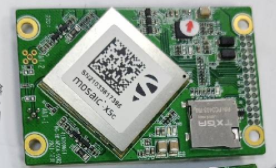 HG-BK-G300全系统全频点板卡 HG-BK-G300全系统全频点板卡 HG-BK-G300是海积信息公司使用Septentriomoasic系列模块研制的测量型板卡，专门为满足各种精确到厘米、毫米级的定位精度应用而设计。可广泛应用于高精度定位、导航和测绘、系统集成、航空航天、精准农业、驾培驾考、变形监测、科研院所等行业应用。HG-BK-G300是海积信息公司使用Septentriomoasic系列模块研制的测量型板卡，专门为满足各种精确到厘米、毫米级的定位精度应用而设计。可广泛应用于高精度定位、导航和测绘、系统集成、航空航天、精准农业、驾培驾考、变形监测、科研院所等行业应用。HG-BK-G300是海积信息公司使用Septentriomoasic系列模块研制的测量型板卡，专门为满足各种精确到厘米、毫米级的定位精度应用而设计。可广泛应用于高精度定位、导航和测绘、系统集成、航空航天、精准农业、驾培驾考、变形监测、科研院所等行业应用。HG-BK-G300是海积信息公司使用Septentriomoasic系列模块研制的测量型板卡，专门为满足各种精确到厘米、毫米级的定位精度应用而设计。可广泛应用于高精度定位、导航和测绘、系统集成、航空航天、精准农业、驾培驾考、变形监测、科研院所等行业应用。功能特色448通道多星多频高精度卓越的RTK算法自带SD卡存储单双天线定制100HZ高频输出具备干扰监测、抗干扰功能兼容Novatel和芯板卡功能特色448通道多星多频高精度卓越的RTK算法自带SD卡存储单双天线定制100HZ高频输出具备干扰监测、抗干扰功能兼容Novatel和芯板卡多星多频高精度BK-G300采用海积信息完全自主知识产权的多模多频GNSS模块，该模块支持BDS、GPS、GLONASS、GALILEO四大系统，支持BDS、GPS、GLONASS、GALILEO的全频点频信号，且内置了GNSS全频段天线，将高精度天线、高精度板卡、以太网、串口通信合为一体，极大方便了设备安装与维护，能够广泛应用于，火灾地震抢险救灾，林业巡护和监控，地壳形变监测，山体滑坡监测智慧交通系统建设等行业。卓越的RTK算法BK-G300采用先进的RTK算法，可以“瞬间”实现RTK初始化，达到mm级定位精度，即便在树荫及城市峡谷等严苛环境，BK-G300也能快速可靠地获得RTK定位结果。可靠性方面，BK-G300支持接收机自主完好性监控（RAIM）。丰富的接口	BK-G300提供丰富的设备接口，包括串口、USB以太网接口，可以支持大数据量、多个不同数据流的高速输出。多星多频高精度BK-G300采用海积信息完全自主知识产权的多模多频GNSS模块，该模块支持BDS、GPS、GLONASS、GALILEO四大系统，支持BDS、GPS、GLONASS、GALILEO的全频点频信号，且内置了GNSS全频段天线，将高精度天线、高精度板卡、以太网、串口通信合为一体，极大方便了设备安装与维护，能够广泛应用于，火灾地震抢险救灾，林业巡护和监控，地壳形变监测，山体滑坡监测智慧交通系统建设等行业。卓越的RTK算法BK-G300采用先进的RTK算法，可以“瞬间”实现RTK初始化，达到mm级定位精度，即便在树荫及城市峡谷等严苛环境，BK-G300也能快速可靠地获得RTK定位结果。可靠性方面，BK-G300支持接收机自主完好性监控（RAIM）。丰富的接口	BK-G300提供丰富的设备接口，包括串口、USB以太网接口，可以支持大数据量、多个不同数据流的高速输出。多星多频高精度BK-G300采用海积信息完全自主知识产权的多模多频GNSS模块，该模块支持BDS、GPS、GLONASS、GALILEO四大系统，支持BDS、GPS、GLONASS、GALILEO的全频点频信号，且内置了GNSS全频段天线，将高精度天线、高精度板卡、以太网、串口通信合为一体，极大方便了设备安装与维护，能够广泛应用于，火灾地震抢险救灾，林业巡护和监控，地壳形变监测，山体滑坡监测智慧交通系统建设等行业。卓越的RTK算法BK-G300采用先进的RTK算法，可以“瞬间”实现RTK初始化，达到mm级定位精度，即便在树荫及城市峡谷等严苛环境，BK-G300也能快速可靠地获得RTK定位结果。可靠性方面，BK-G300支持接收机自主完好性监控（RAIM）。丰富的接口	BK-G300提供丰富的设备接口，包括串口、USB以太网接口，可以支持大数据量、多个不同数据流的高速输出。多星多频高精度BK-G300采用海积信息完全自主知识产权的多模多频GNSS模块，该模块支持BDS、GPS、GLONASS、GALILEO四大系统，支持BDS、GPS、GLONASS、GALILEO的全频点频信号，且内置了GNSS全频段天线，将高精度天线、高精度板卡、以太网、串口通信合为一体，极大方便了设备安装与维护，能够广泛应用于，火灾地震抢险救灾，林业巡护和监控，地壳形变监测，山体滑坡监测智慧交通系统建设等行业。卓越的RTK算法BK-G300采用先进的RTK算法，可以“瞬间”实现RTK初始化，达到mm级定位精度，即便在树荫及城市峡谷等严苛环境，BK-G300也能快速可靠地获得RTK定位结果。可靠性方面，BK-G300支持接收机自主完好性监控（RAIM）。丰富的接口	BK-G300提供丰富的设备接口，包括串口、USB以太网接口，可以支持大数据量、多个不同数据流的高速输出。多星多频高精度BK-G300采用海积信息完全自主知识产权的多模多频GNSS模块，该模块支持BDS、GPS、GLONASS、GALILEO四大系统，支持BDS、GPS、GLONASS、GALILEO的全频点频信号，且内置了GNSS全频段天线，将高精度天线、高精度板卡、以太网、串口通信合为一体，极大方便了设备安装与维护，能够广泛应用于，火灾地震抢险救灾，林业巡护和监控，地壳形变监测，山体滑坡监测智慧交通系统建设等行业。卓越的RTK算法BK-G300采用先进的RTK算法，可以“瞬间”实现RTK初始化，达到mm级定位精度，即便在树荫及城市峡谷等严苛环境，BK-G300也能快速可靠地获得RTK定位结果。可靠性方面，BK-G300支持接收机自主完好性监控（RAIM）。丰富的接口	BK-G300提供丰富的设备接口，包括串口、USB以太网接口，可以支持大数据量、多个不同数据流的高速输出。性能指标性能指标性能指标性能指标性能指标性能指标性能指标性能指标通道448通道448通道448通道448通道448通道448通道448通道信号BDS： B1/B2a/B2b/B3GPS： L1/L2/L5GLONASS： G1/G2/G3GALILEO： E1/E2/E5a/E5b/E6QZSSS：L1/L2/L5BDS： B1/B2a/B2b/B3GPS： L1/L2/L5GLONASS： G1/G2/G3GALILEO： E1/E2/E5a/E5b/E6QZSSS：L1/L2/L5BDS： B1/B2a/B2b/B3GPS： L1/L2/L5GLONASS： G1/G2/G3GALILEO： E1/E2/E5a/E5b/E6QZSSS：L1/L2/L5信号捕获时间信号捕获时间冷启动时间：<45s冷启动时间：<45s信号信号捕获时间信号捕获时间热启动时间：<20s热启动时间：<20s信号信号捕获时间信号捕获时间重捕获时间：<2s重捕获时间：<2s伪距精度(RMS)GPS： L1/L2/L5<10cmGLONASS： G1/G2/G3<10cmGPS： L1/L2/L5<10cmGLONASS： G1/G2/G3<10cmGPS： L1/L2/L5<10cmGLONASS： G1/G2/G3<10cm载波相位精度(RMS)载波相位精度(RMS)GPS： L1/L2/L5<1mmGLONASS： G1/G2/G3<1mmGPS： L1/L2/L5<1mmGLONASS： G1/G2/G3<1mm伪距精度(RMS)BDS：B1/B2a/B2b/B3<10cmGALILEO：E1/E2/E5a/E5b/E6<10cmBDS：B1/B2a/B2b/B3<10cmGALILEO：E1/E2/E5a/E5b/E6<10cmBDS：B1/B2a/B2b/B3<10cmGALILEO：E1/E2/E5a/E5b/E6<10cm载波相位精度(RMS)载波相位精度(RMS)BDS：B1/B2a/B2b/B3<1mmGALILEO：E1/E2/E5a/E5b/E6<1mmBDS：B1/B2a/B2b/B3<1mmGALILEO：E1/E2/E5a/E5b/E6<1mm单点定位精度(RMS)水平≤1.2m水平≤1.2m水平≤1.2m授时精度授时精度20ns RMS20ns RMS单点定位精度(RMS)高程≤1.9m高程≤1.9m高程≤1.9m测速精度测速精度0.03m/s RMS0.03m/s RMS单点定位精度(RMS)初始化时间初始化时间< 10s （基线长小于10km）< 10s （基线长小于10km）单点定位精度(RMS)初始化置信度初始化置信度> 99.9%> 99.9%动态测量精度（RMS）水平：±(8 +1×10-6×D)mm水平：±(8 +1×10-6×D)mm水平：±(8 +1×10-6×D)mm静态测量精度（RMS）静态测量精度（RMS）水平：±(2 +0.5×10-6×D)mm水平：±(2 +0.5×10-6×D)mm动态测量精度（RMS）垂直：±(15 + 1×10-6×D)mm垂直：±(15 + 1×10-6×D)mm垂直：±(15 + 1×10-6×D)mm静态测量精度（RMS）静态测量精度（RMS）垂直：±(5 + 0.5×10-6×D)mm垂直：±(5 + 0.5×10-6×D)mm功能接口功能接口功能接口功能接口功能接口数据协议数据协议数据协议数据更新率1HZ 5Hz（MAX：100Hz）1HZ 5Hz（MAX：100Hz）1HZ 5Hz（MAX：100Hz）导航数据导航数据NMEA-0183，ASCIINMEA-0183，ASCII串口波特率9600bps—256000bps9600bps—256000bps9600bps—256000bps差分数据差分数据RTCM V2.x,V3.x，CMRRTCM V2.x,V3.x，CMR接口3*TTL串口，1路USB、1路以太网 3*TTL串口，1路USB、1路以太网 3*TTL串口，1路USB、1路以太网 网络协议网络协议TCP/IPTCP/IP电气参数电气参数电气参数电气参数电气参数电气参数电气参数电气参数供电电压+3.3V~+6V DC+3.3V~+6V DC+3.3V~+6V DC尺寸尺寸71.1mm×45.7mm×12mm 71.1mm×45.7mm×12mm 功耗<0.5W<0.5W<0.5W重量重量<35g<35g工作温度-40°C — +75°C-40°C — +75°C-40°C — +75°C储存温度-40°C — +80°C-40°C — +80°C-40°C — +80°C电气参数电气参数电气参数电气参数电气参数电气参数电气参数电气参数